CAEN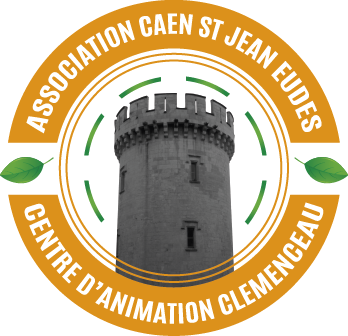 ST-JEAN-EUDESCENTRE D’ANIMATION CLEMENCEAU18 Rue du Puits Picard – 14000 CAENussje@wanadoo.frBureau : 02 31 53 06 23Fiche d’inscription Mercredi et Garderie2021-2022            Mercredi                                                                                            GarderieLes enfants doivent être adhérents à l’association pour pouvoir être inscrit le mercredi ou à la garderie (adhésion 5€ par enfant, fiche d’adhésion disponible au bureau).Enfant(s) inscrit(s) :Nom prénom : _________________________________________ Date de naissance : ______________Nom prénom : _________________________________________ Date de naissance : ______________Nom prénom : _________________________________________ Date de naissance : ______________Nom prénom : _________________________________________ Date de naissance : ______________Fréquentations :         Garderie matin (entourez les jours) Lundi – mardi – mercredi – jeudi – vendredi          Garderie soir    (entourez les jours) Lundi – mardi – mercredi – jeudi – vendredi         Mercredi avec repas                              Mercredi sans repas Précautions :         Alimentation sans porc          Allergie(s) : ____________________             Autre : _________________Situation Familiale : Numéro allocataire CAF : ______________________  Quotient familial : ___________________________Personne bénéficiaire des prestations : _________________________________ Fait à :                                                                                          Le :Signature (Père) :                                                                      Signature (mère)PèreMèrePersonne à prévenir en cas d’urgenceNom – PrénomAdresseTéléphoneMailProfession